                МАГАДАНСКАЯ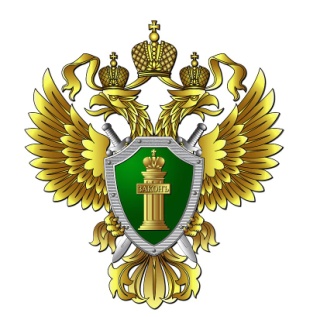                            ТРАНСПОРТНАЯ ПРОКУРАТУРАВ КоАП РФ введен целый ряд статей, предусматривающих административную ответственность за нарушения законодательства в сфере обращения драгоценных металлов и камнейВ соответствии с изменениями, внесенными Федеральным законом от 27 декабря 2019 года № 501-ФЗ, административная ответственность теперь установлена:- за ведение деятельности, связанной с осуществлением операций с драгоценными металлами и (или) драгоценными камнями, без постановки на специальный учет либо несвоевременное представление заявления о внесении изменений в карту специального учета (ст. 15.43 КоАП РФ);- за незаконную добычу драгоценных металлов и (или) драгоценных камней либо последующее совершение операций с незаконно добытыми драгоценными металлами и (или) драгоценными камнями (ст. 15.44 КоАП РФ); - за незаконный аффинаж драгоценных металлов либо последующее совершение операций с незаконно аффинированными драгоценными металлами (ст. 15.45 КоАП РФ);- за нарушение обязательных требований при обращении драгоценных металлов, драгоценных камней и продукции из них (ст. 15.46 КоАП РФ);         -  за нарушение обязательных требований к учету и хранению драгоценных металлов, драгоценных камней и продукции из них, представлению отчетности или проведению инвентаризации (ст. 15.47 КоАП РФ); В зависимости от вида нарушения предусматривается ответственность для граждан, индивидуальных предпринимателей, должностных лиц и юридических лиц.Штрафы установлены как в фиксированном размере, так и кратно стоимости предмета правонарушения. Изменения вступили в силу 8 января 2020 года. 